Ćwiczenie rozwijające myślenie logiczne i przyczynowo – skutkowe.Powiedz, co było na początku, co potem, a co wydarzyło się na końcu. Ułóż historyjkę według kolejności zdarzeń. Kolejność obrazków zaznacz kropeczkami w prawym ,dolnym, białym kwadraciku.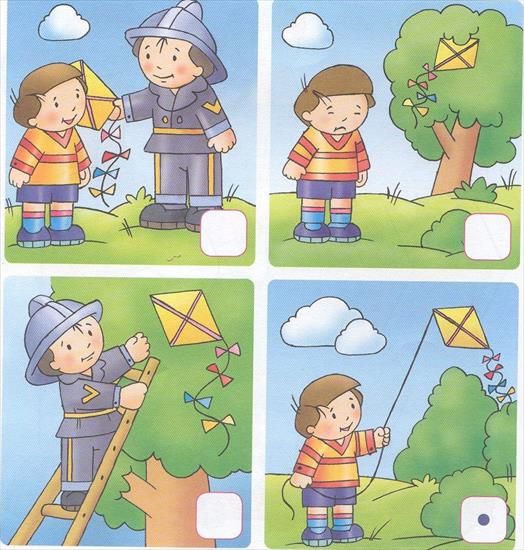 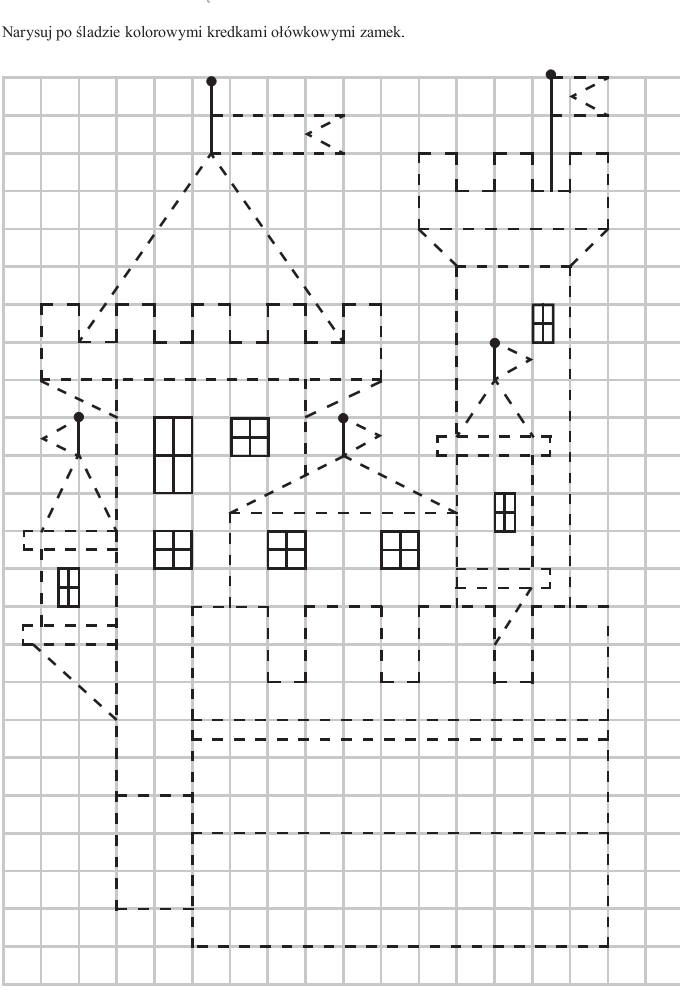 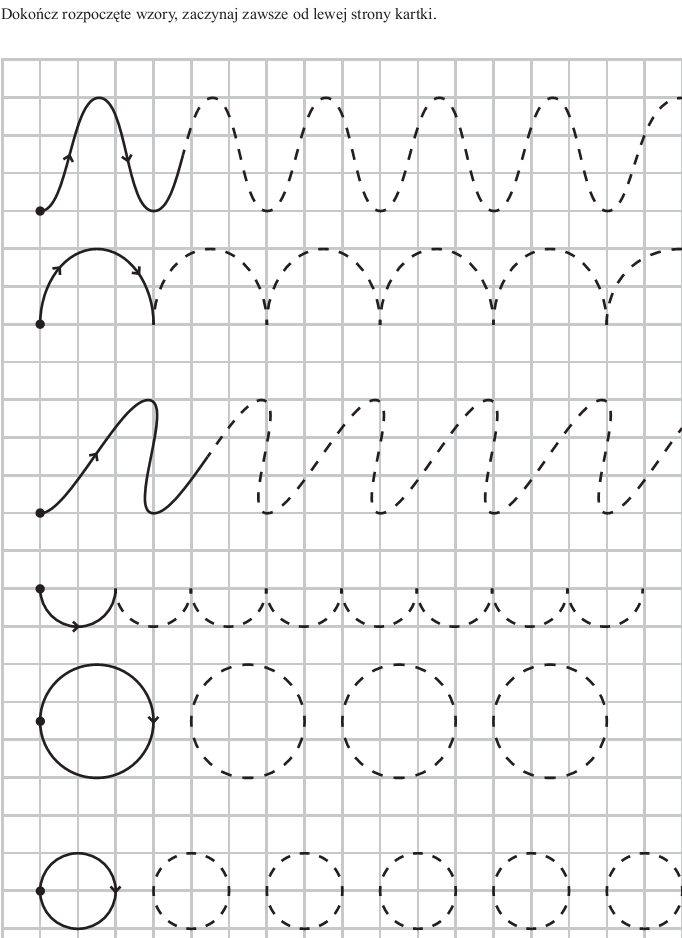 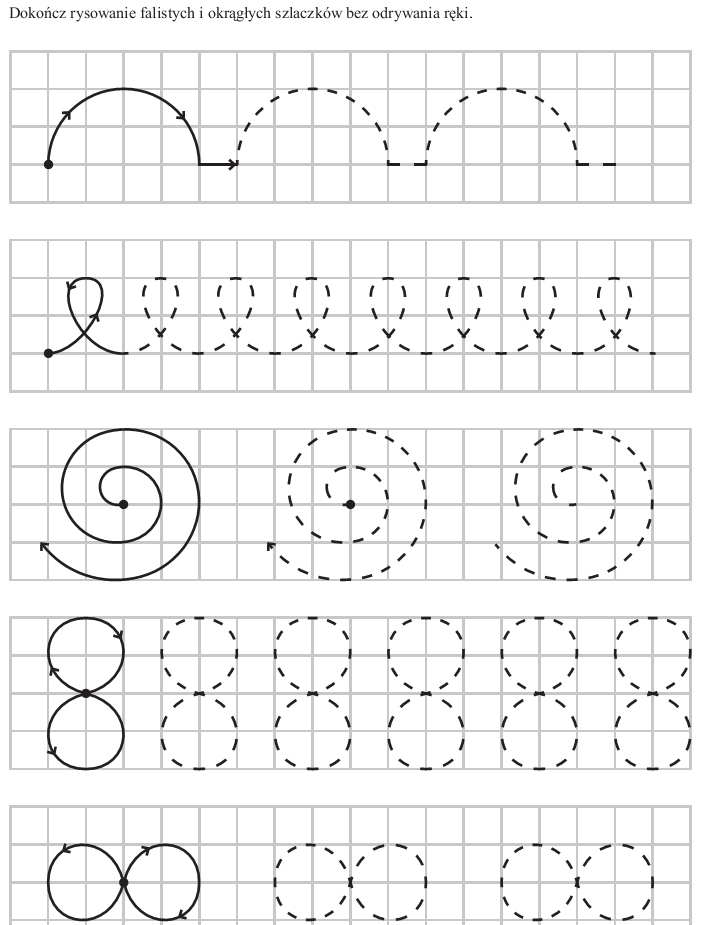 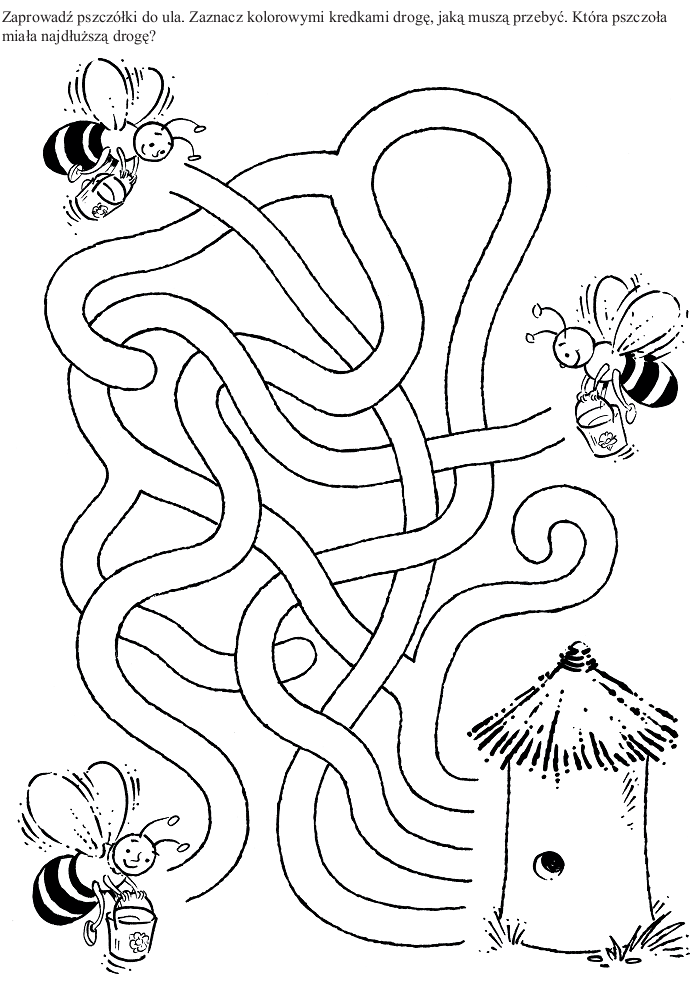 